Ляшук Артем Миколайович 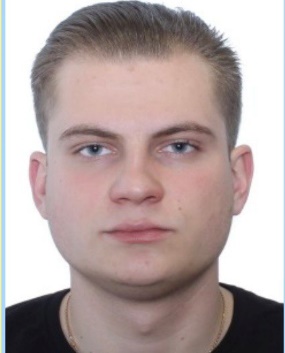 Факультет захисту рослин, біотехнології та екології               (https://nubip.edu.ua/structure/zrbe) Кафедра: фізіології, біохімії рослин та біоенергетики (https://nubip.edu.ua/node/2786)Спеціальність:  162 «Біотехнологія та біоінженерія» (https://nubip.edu.ua/node/2786)Освітня програма: Екологічна біотехнологія та біоенергетикаТема магістерської роботи: “Порівняння впливу різних екстрактів рослин на ракові клітини”Керівник:  Кандидат біологічних наук, доцент кафедри фізіології, біохімії рослин та біоенергетики
Ткаченко Татьяна Анатолієвна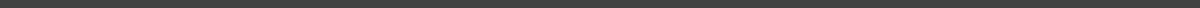 ПУБЛІКАЦІЇРЕФЕРАТОСОБИСТІ ДОСЯГНЕННЯДОСВІД РОБОТИПОСТЕР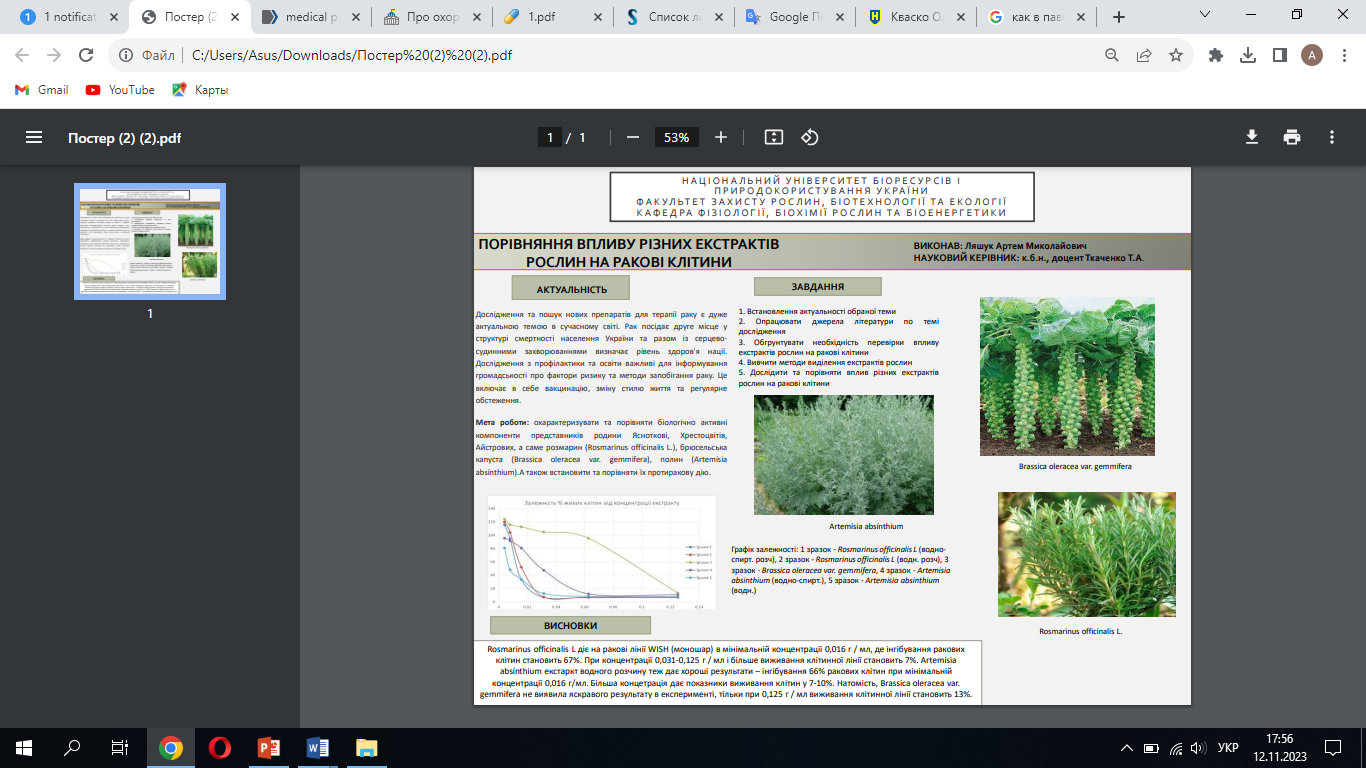 РЕЗЮМЕ